Муниципальное бюджетное дошкольное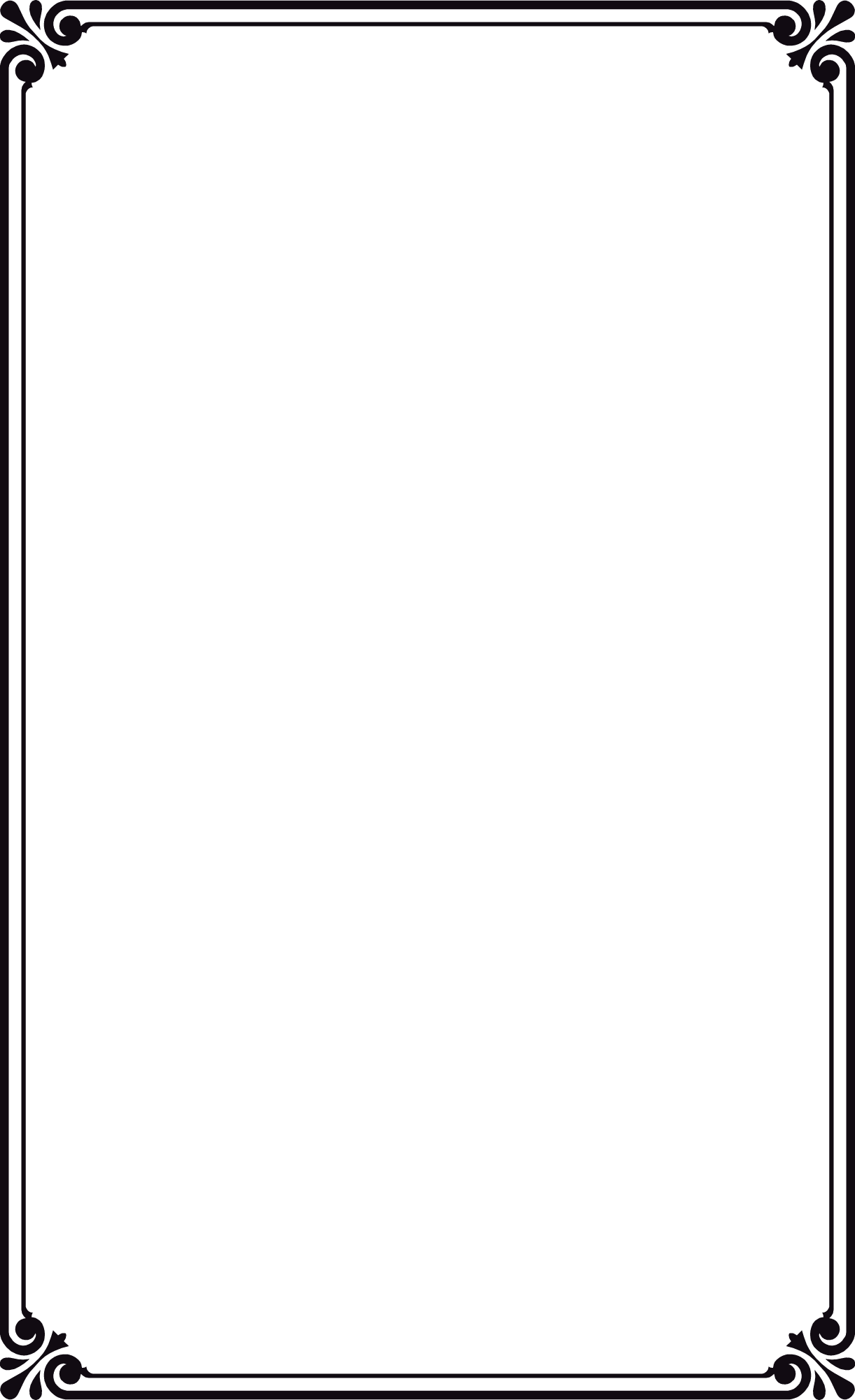 образовательное учреждение - детский сад комбинированного вида №3Барабинского района Новосибирской областиРеализации вариативной части программы «Мир вокруг нас» по направлению «Безопасность» как средство формирования функциональной грамотности детей дошкольного возраста (опыт работы)Герман  М.М.Одна из важнейших задач современного образования – формирование функционально грамотных людей. Эта задача является актуальной и для дошкольного образования, поскольку подготовка к школе требует формирования важнейших компетенций уже в предшкольный период воспитания. В условиях дошкольного образования процесс формирования ФГ ребенка будет успешным при соблюдении следующих требований: интеграции предметов системы дошкольного образования; активном взаимодействии с родителями. Актуальность данной проблемы стимулирует постоянный поиск новых идей и технологий, позволяющих оптимизировать образовательную деятельность с современным ребёнком.Функциональная грамотность рассматривается, как способность использовать все постоянно приобретаемые в жизни знания, умения и навыки для решения максимально широкого диапазона жизненных задач в различных сферах человеческой деятельности, общения и социальных отношений.-----------------------------------слайд цели и задачи-------------------------Целью работы является создание условий для формирования основы безопасного поведения дошкольников.Определила задачи 1Формировать представления об опасных для человека ситуациях в быту и способах правильного поведения.2. Формировать навыки осторожного обращения с электроприборами 3 расширять представления о причинах и последствиях неосторожного обращения с огнем;4. знакомить детей с правилами дорожного движения.-------------------------слайд принципы-------------------------В соответствии с требованиями Федерального Государственного образовательного стандарта реализую принципы: доступности, безопасности, вариативности, содержательной насыщенности, трансформируемости, полифункциональностиСвою работу я начала с создания условий для ознакомления детей с основами безопасного поведения в быту:• оборудовала предметно-пространственную развивающую  среду.Игровое пространство оснащено элементами, стимулирующими познавательную активность дошкольника. -----------------------------СЛАЙД КУХНЯ»-----------------------Для формирования навыков безопасного обращения с электроприборами и водой мы создали кухонный уголок. В ежедневной игре дети запоминают такие необходимые правила ,как пользоваться прихваткой, ставить чайник на плиту носиком от себя, чтобы не обжечься. Поворачивать сковородку ручкой от края ,чтобы малыш не опрокинул на себя. Дети очень хорошо вживаются в роль ,поэтому после того как убраны игрушки по местам  нами периодически задается вопрос отключили ли они утюг или плиту. Закрыли ли кран с водой.------------------------СЛАЙД ПОЖАРНЫЙ---------------------Особую опасность в быту представляют собой возгорания, связанные с играми детей со спичками и открытым огнем. Во избежание создания детьми  пожароопасных ситуаций в группе функционирует центр пожарной безопасности. Где дети осваивают правила поведения при пожаре. И моделируют способы избежания чрезвычайных ситуаций.----------------------------СЛАЙД пдд---------------Для закрепления правил дорожного движения и правил поведения на дороге  в группе создан центр пдд. Дети разыгрывают ситуации опасное -не опасное поведение на дороге.-------------------МЕТОД БЕСЕД-----------------При ознакомлении детей с основами безопасного поведения в быту применяю:- метод бесед с  рассматриванием иллюстраций («Дом – машина для жилья», «Огонь – наш друг», «Как люди овладели огнём», «Как избежать пожара», «Почему окно может быть опасно?», «Таблетки – это не конфетки», «Скорая помощь», «Как вызвать милицию?», «О правилах безопасного поведения возле ёлки»);- создала презентации по безопасности «Какие опасности подстерегают нас в помещении», «В этих предметах спрятан огонь!», «Как подружиться с электричеством», «Использование и хранение опасных предметов», «Поговорим о домашней аптечке», «Балкон, открытое окно и другие бытовые опасности»);------------------------МЕТОД МОДЕЛИРОВНИЯ-------------Применяю в работе метод моделирования ситуаций, что позволяет ребенку применить полученные знания на деле и развивает мышление, воображение и готовит ребенка к умению выбраться из экстремальных ситуаций в жизни.- игры - тренинги, «Пожарная тревога»,  «Плохо воспитателю – что делать?», «Мы – спасатели», «Как вызвать пожарных, скорую помощь, милицию?»- имитирование действий с бытовыми объектами и моделирования возможных угрожающих ситуаций обращения с ними;Опасность от злоумышленников тоже существует постоянно. Киднепинг, терроризм.Для формирования у детей правил поведения с незнакомыми людьми и предметами проводились беседы. ,просмотры мультфильмов, Однако безопасность это не просто сумма усвоенных знаний,а стиль жизни. Дети могут  оказаться в неожиданной ситуации на улице и дома.=============ЭКСПЕРИМЕНТИРОВАНИЕ======Для формировании способности самостоятельно делать выводы использую метод экспериментирования .Эксперименты проводимые в игровой форме повышают качество усвоения познавательного материала и способствуют закреплению его.Например игры-эксперименты  «Что мы знаем о вещах», «Раз, два, три, что опасно – найди. « Почему игрушка не работает»- --------СЛАЙД ПРОБЛЕМНЫЕ СИТУАЦИИ-------------Вот поэтому ,с целью закрепления результата, создавались  различные проблемные ситуации, как приход незнакомого детям  человека в группу с просьбой показать где находится другая группа или воспитатель, чужая игрушка в песочнице. Разыгрывание  ситуаций  « когда ты дома один», « Один на детской площадке»» Мама попросила подождать», « Милые котятки» « Вкусная конфета» «Покажи пожалуйста…»В деле решения вопроса безопасности в семье и детском саду учитывался принцип единства требований.Я стараюсь добиться от родителей понимания того, что нельзя требовать от ребенка выполнения какого-либо правила поведения, если они сами не всегда ему следуют. Их особая родительская ответственность заключается в том, чтобы дома было как можно меньше опасных ситуаций.Работая в данном направлении с  родителями и детьми проводила следующие мероприятия:-в приемной группы совместно с родителями был создан уголок пожарной безопасности.-Функционирует окно безопасности,где каждую неделю помещается информация о безопасном поведении в быту.Хочется заметить что каждая семья с удовольствием изготавливает свой листок безопасности. Хотелось бы предложить вашему вниманию некоторые из них. ===============СЛАЙД---------------------1“Не шути с огнем”,» «Безопасное поведение в бытовых ситуациях» « Даже маленький гражданин знает номер 01»-----------------------СДАЙД ЮЕЗ ДОМ-------------- проводили совместно с родителями акцию «Безопасный дом».----------------СЛАЙД БЕЗОПАСНВЙ МАРШРУТ------------------ в начале года была проведена акция безопасный маршрут. Воспитанники с родителями создали свои безопасные маршруты « Дом- детский сад-дом».-Активно участвуем во Всероссийских, областных и районных конкурсах.